104-538-902Приложение 2Тема: «Мои эмоции».ИНТЕРЕС     РАДОСТЬ       ГНЕВ       УДИВЛЕНИЕГРУСТЬ       СТРАХ          ОБИДА         СПОКОЙСТВИЕЗадание 1. Выбери и обведи зеленым цветом те названия эмоций, которые тебе приятно испытывать, а красным карандашомподчеркни неприятныедля тебя эмоции.Закончи фразу Мимика – это _____________________________.Задание 2.  Рассмотри внимательно выражения лиц. Соотнеси название эмоции с ее изображением с помощью стрелочек.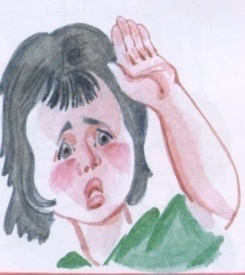 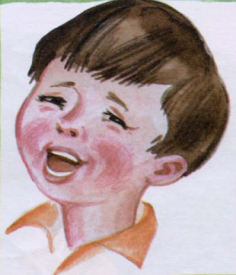 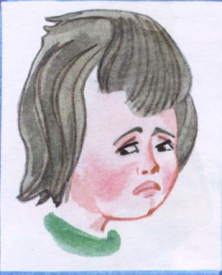 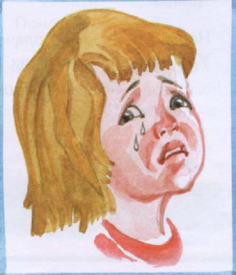 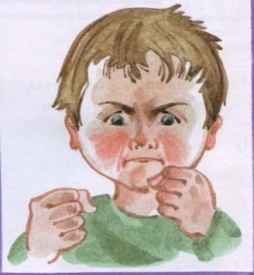 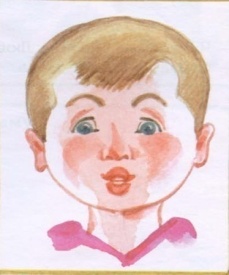 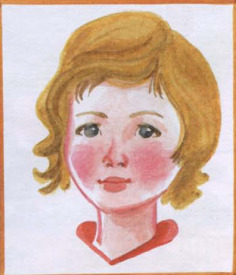 Закончи фразу Жесты –это _____________________________ .Голос. Интонация.Задание 3. Произнеси с разной интонацией и громкостью голоса фразу: «Добрыйдень».- тихо и спокойно,- тихо и со злостью,-громко и радостно.Меняется ли твое настроение от интонации?  Да                 Нет Задание 4.Какие слова ты говоришь своему другу, чтобы его порадовать? А какие слова друзья говорят тебе? Выбери из приведенных и подчеркни синим карандашом те слова, которые говоришь ты, а зеленым карандашом обведи слова друзей. Можешь придумать и написать свои слова.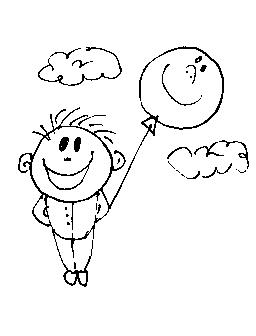 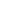 Ты- смелый.Ты- вежливый.Ты- весёлый.Ты- умный.________________________________________________________________________________________________________________________________________________________________________________________________________________________________________________________Задание 5.Используя знания и опыт этого занятия, сообщи с помощью слов и графического изображения эмоций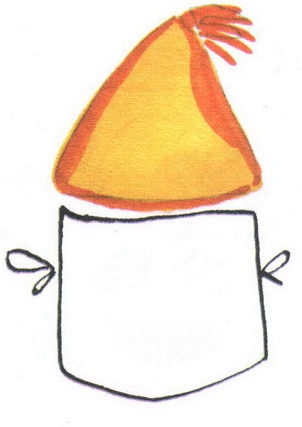  о своем впечатлении от занятия.Выбери из приведенных вариантов, и подчеркни те слова, которые соответствуют твоему настроению сейчас. Можешь придумать и написать свои слова.Мне весело        Мне грустно       Мне радостноЯ доволен       Мне неприятно     Я расстроен________________________________________________________________                                                                                                                         настроениестрах радость, весельегрусть, печальстыд, винаспокойствиеудивлениегнев, злость